ПРИЛОЖЕНИЕ № 5к Правилам благоустройства и санитарного содержания территории Старомышастовского сельского поселения Динского района Виды покрытия транспортных и пешеходных коммуникацийТаблица 12. Покрытия транспортных коммуникацийТаблица 13. Покрытия пешеходных коммуникацийНачальник отдела ЖКХ и ТЭКСтаромышастовского сельского поселения Динского района  					                     Е.И. Копий ПРИЛОЖЕНИЕ № 6к Правилам благоустройства и санитарного содержания территории Старомышастовского сельского поселения Динского района СТАНДАРТЫ ЕДИНОГО АРХИТЕКТУРНОГО ОБЛИКАНачальник отдела ЖКХ, транспорта,малого и среднего бизнесаСтаромышастовского сельского поселения Динского района  					                     Е.И. КопийПРИЛОЖЕНИЕ № 7к Правилам благоустройства и санитарного содержания территории Старомышастовского сельского поселения Динского района Рекомендации по цветовому решению зданийНачальник отдела ЖКХ и ТЭКСтаромышастовского сельского поселения Динского района  					                     Е.И. КопийПРИЛОЖЕНИЕ № 8к Правилам благоустройства и санитарного содержания территории Старомышастовского сельского поселения Динского района Цветовое решение фасадов торговых павильоновДО: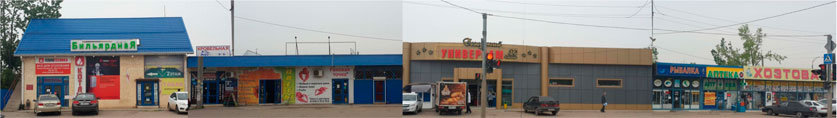 ПОСЛЕ: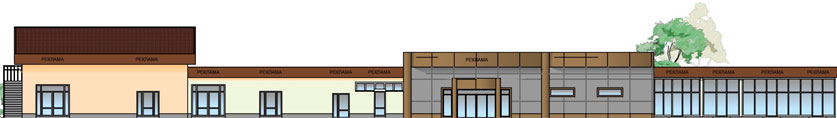 ТАБЛИЦА КОЛЕРОВ ЦВЕТОВОГО РЕШЕНИЯ ЭЛЕМЕНТОВ ФАСАДОВ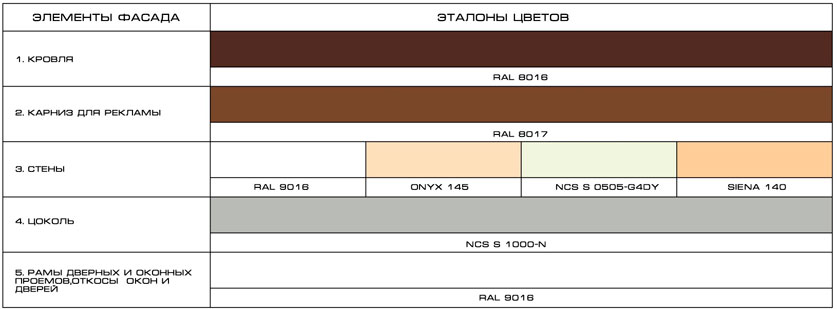 Примечание:1. Номера колеров приняты по Caparol 3D Systemplus с использованием международной системы обозначения цвета RAL, NCS, PANTONE.Начальник отдела ЖКХ и ТЭКСтаромышастовского сельского поселения Динского района  					                     Е.И. КопийОбъекты комплексного благоустройства улично – дорожной сетиМатериалы верхнего слоя покрытия проезжей частиНормативный документУлицы и дороги:поселковая дорогаглавная улицаАсфальтобетон:- типов А и Б, 1 маркиТо жеГОСТ 9128-97ГОСТ 9128-97Улицы в жилой застройке:основнаявторостепенная (переулок), проездАсфальтобетон типов В, Г и ДАсфальтобетон типов Б и ВГОСТ 9128-97ГОСТ 9128-97Площади:представительские, приобъектные, общественно – транспортныетранспортных развязокАсфальтобетон типов Б и В. Пластбетон цветной. Штучные элементы из искусственного или природного камня.Асфальтобетон: - типов А и Б;- щебнемастичныйГОСТ 9128-97ТУ 400-24-110-76ГОСТ 9128-97ТУ 5718-001-00011168-2000Искусственные сооружения: Мосты, эстакады, путепроводы, тоннелиАсфальтобетон:- тип Б;- щебнемастичный;ГОСТ 9128-97ТУ 5718-001-00011168-2000ТУ 400-24-158-89 <*>Искусственные сооружения: Мосты, эстакады, путепроводы, тоннели- литой типов Iи II.Смеси для шероховатых слоев износаТУ 57-1841-02804042596-01Объект комплексного благоустройстваМатериал покрытия:Материал покрытия:Материал покрытия:Материал покрытия:Объект комплексного благоустройстватротуарапешеходной зоныдорожки на озелененной территории технической зоныпандусовУлицы местного значения:- в жилой застройке- в производственной и коммунально-складской зонахАсфальтобетон типов Г и Д. Штучные элементы из искусственного или природного камняАсфальтобетон типов Г и Д.Цементобетон----Асфальтобетон типов В., Г и Д.Цементобетон.Пешеходная улицаШтучные элементы из искусственного или природного камня.ПластбетонцветнойШтучные элементы из искусственного или природного камня.Пластбетонцветной--Площади: -представи-тельские, приобъектные, общественно – транспортные- транспортных развязокШтучные элементы из искусственного или природного камня.Асфальтобетон типов Г и Д.Пластбетон цветной.Штучные элементы из искусственного или природного камня.Асфальтобетон типов Г и Д.Штучные элементы из искусственного или природного камня.Асфальтобетон типов Г и Д.Пластбетон цветной.Пешеходные переходы:- наземныеподземные и надземныеТо же, что и на проезжей части или штучные элементы из искусственного или природного камня.Асфальтобетон типов В, Г, Д. Штучные элементы из искусственного или природного камня.Асфальтобетон типов В, Г, Д.Мосты, эстакады, путепроводы, тоннелиШтучные элементы из искусственного или природного камня.Асфальтобетон типов Г и Д.--То же№п/пНаименованиеНаименованиеМатериалХарактеристикаХарактеристикаПримечания№п/пНаименованиеНаименованиеМатериалФактураЦветПримечания1Ограда, ворота, калитки1.Существующие ограды, ворота, калитки, имеющие признаки композиции – цветовое решение в соответствии с нижеприведенными характеристиками, рядность членений, наличие архитектурные деталей, единство композиции и архитектурного решения с основным объектом земельного участка, индивидуальные декоративные характеристики, в том числе изготовленные из кованных металлических элементов или лицевого декоративного кирпича и входящие в состав объектов, отнесенных к памятникам истории и архитектуры, - подлежат восстановлению, очистке, приведению в первоначальный вид и реставрации. Не отвечающие данным требованиям ограды, ворота, калитки подлежат демонтажу и замене на другие, соответствующие приведенным ниже характеристикам.2.Ограждение строительных площадок производить с использованием баннерной ткани с изображением строящегося объекта , а так же паспорта объекта, описывающие характеристики строящегося объекта (эскиз подлежит согласованию).Ограда, ворота, калитки1.Существующие ограды, ворота, калитки, имеющие признаки композиции – цветовое решение в соответствии с нижеприведенными характеристиками, рядность членений, наличие архитектурные деталей, единство композиции и архитектурного решения с основным объектом земельного участка, индивидуальные декоративные характеристики, в том числе изготовленные из кованных металлических элементов или лицевого декоративного кирпича и входящие в состав объектов, отнесенных к памятникам истории и архитектуры, - подлежат восстановлению, очистке, приведению в первоначальный вид и реставрации. Не отвечающие данным требованиям ограды, ворота, калитки подлежат демонтажу и замене на другие, соответствующие приведенным ниже характеристикам.2.Ограждение строительных площадок производить с использованием баннерной ткани с изображением строящегося объекта , а так же паспорта объекта, описывающие характеристики строящегося объекта (эскиз подлежит согласованию).Ограда, ворота, калитки1.Существующие ограды, ворота, калитки, имеющие признаки композиции – цветовое решение в соответствии с нижеприведенными характеристиками, рядность членений, наличие архитектурные деталей, единство композиции и архитектурного решения с основным объектом земельного участка, индивидуальные декоративные характеристики, в том числе изготовленные из кованных металлических элементов или лицевого декоративного кирпича и входящие в состав объектов, отнесенных к памятникам истории и архитектуры, - подлежат восстановлению, очистке, приведению в первоначальный вид и реставрации. Не отвечающие данным требованиям ограды, ворота, калитки подлежат демонтажу и замене на другие, соответствующие приведенным ниже характеристикам.2.Ограждение строительных площадок производить с использованием баннерной ткани с изображением строящегося объекта , а так же паспорта объекта, описывающие характеристики строящегося объекта (эскиз подлежит согласованию).Ограда, ворота, калитки1.Существующие ограды, ворота, калитки, имеющие признаки композиции – цветовое решение в соответствии с нижеприведенными характеристиками, рядность членений, наличие архитектурные деталей, единство композиции и архитектурного решения с основным объектом земельного участка, индивидуальные декоративные характеристики, в том числе изготовленные из кованных металлических элементов или лицевого декоративного кирпича и входящие в состав объектов, отнесенных к памятникам истории и архитектуры, - подлежат восстановлению, очистке, приведению в первоначальный вид и реставрации. Не отвечающие данным требованиям ограды, ворота, калитки подлежат демонтажу и замене на другие, соответствующие приведенным ниже характеристикам.2.Ограждение строительных площадок производить с использованием баннерной ткани с изображением строящегося объекта , а так же паспорта объекта, описывающие характеристики строящегося объекта (эскиз подлежит согласованию).Ограда, ворота, калитки1.Существующие ограды, ворота, калитки, имеющие признаки композиции – цветовое решение в соответствии с нижеприведенными характеристиками, рядность членений, наличие архитектурные деталей, единство композиции и архитектурного решения с основным объектом земельного участка, индивидуальные декоративные характеристики, в том числе изготовленные из кованных металлических элементов или лицевого декоративного кирпича и входящие в состав объектов, отнесенных к памятникам истории и архитектуры, - подлежат восстановлению, очистке, приведению в первоначальный вид и реставрации. Не отвечающие данным требованиям ограды, ворота, калитки подлежат демонтажу и замене на другие, соответствующие приведенным ниже характеристикам.2.Ограждение строительных площадок производить с использованием баннерной ткани с изображением строящегося объекта , а так же паспорта объекта, описывающие характеристики строящегося объекта (эскиз подлежит согласованию).Ограда, ворота, калитки1.Существующие ограды, ворота, калитки, имеющие признаки композиции – цветовое решение в соответствии с нижеприведенными характеристиками, рядность членений, наличие архитектурные деталей, единство композиции и архитектурного решения с основным объектом земельного участка, индивидуальные декоративные характеристики, в том числе изготовленные из кованных металлических элементов или лицевого декоративного кирпича и входящие в состав объектов, отнесенных к памятникам истории и архитектуры, - подлежат восстановлению, очистке, приведению в первоначальный вид и реставрации. Не отвечающие данным требованиям ограды, ворота, калитки подлежат демонтажу и замене на другие, соответствующие приведенным ниже характеристикам.2.Ограждение строительных площадок производить с использованием баннерной ткани с изображением строящегося объекта , а так же паспорта объекта, описывающие характеристики строящегося объекта (эскиз подлежит согласованию).1.1Рядовое звеноРядовое звеноМеталлический рельефный листПод натуральный декоративный каменьСветло-бежевый,(светло-серый -посогласованию)Высота –1,8 - 2,0 м1.2Угловое звеноУгловое звеноМеталлический рельефный листПод натуральный декоративный каменьСветло-бежевый,(светло-серый -посогласованию)Высота –1,8 - 2,0 м1.3КалиткаКалиткаМеталлический рельефный листПод натуральный декоративный каменьСветло-бежевый,(светло-серый -посогласованию)Высота –1,8 - 2,0 м1.4ВоротаВоротаМеталлический рельефный листПод натуральный декоративный каменьСветло-бежевый,(светло-серый -посогласованию)Высота –1,8 - 2,0 м1.5СтойкаСтойкаМеталлическая труба квадратного сеченияПлоскаяСветло-бежевый, (светло-серый по согласованию)Высота -2,2 м2Ограда контейнеров мусоросборочной площадкиОграда контейнеров мусоросборочной площадкиОграда контейнеров мусоросборочной площадкиОграда контейнеров мусоросборочной площадкиОграда контейнеров мусоросборочной площадкиОграда контейнеров мусоросборочной площадки2.1Рядовое звеноРядовое звеноМеталли-ческийрельефный листСветло-серый2.2Угловое звеноУгловое звеноМеталли-ческийрельефный листСветло-серый3Фасады (главный, боковые, тыльный)Существующие объекты, фасады которых имеют цветовое решение в соответствии с ниже приведенными характеристиками, а так же отнесенные к памятникам истории и архитектуры, - подлежат восстановлению, очистке, приведению в первоначальный вид и реставрации. Не отвечающие данным требованиям объекты подлежат приведению в соответствии сприведенными ниже характеристикам.Фасады (главный, боковые, тыльный)Существующие объекты, фасады которых имеют цветовое решение в соответствии с ниже приведенными характеристиками, а так же отнесенные к памятникам истории и архитектуры, - подлежат восстановлению, очистке, приведению в первоначальный вид и реставрации. Не отвечающие данным требованиям объекты подлежат приведению в соответствии сприведенными ниже характеристикам.Фасады (главный, боковые, тыльный)Существующие объекты, фасады которых имеют цветовое решение в соответствии с ниже приведенными характеристиками, а так же отнесенные к памятникам истории и архитектуры, - подлежат восстановлению, очистке, приведению в первоначальный вид и реставрации. Не отвечающие данным требованиям объекты подлежат приведению в соответствии сприведенными ниже характеристикам.Фасады (главный, боковые, тыльный)Существующие объекты, фасады которых имеют цветовое решение в соответствии с ниже приведенными характеристиками, а так же отнесенные к памятникам истории и архитектуры, - подлежат восстановлению, очистке, приведению в первоначальный вид и реставрации. Не отвечающие данным требованиям объекты подлежат приведению в соответствии сприведенными ниже характеристикам.Фасады (главный, боковые, тыльный)Существующие объекты, фасады которых имеют цветовое решение в соответствии с ниже приведенными характеристиками, а так же отнесенные к памятникам истории и архитектуры, - подлежат восстановлению, очистке, приведению в первоначальный вид и реставрации. Не отвечающие данным требованиям объекты подлежат приведению в соответствии сприведенными ниже характеристикам.Фасады (главный, боковые, тыльный)Существующие объекты, фасады которых имеют цветовое решение в соответствии с ниже приведенными характеристиками, а так же отнесенные к памятникам истории и архитектуры, - подлежат восстановлению, очистке, приведению в первоначальный вид и реставрации. Не отвечающие данным требованиям объекты подлежат приведению в соответствии сприведенными ниже характеристикам.3.1Основная плоскостьОсновная плоскостьШтукатурка(кирпичная кладка излицевого кирпичареставрируется)Светло-бежевый*,светло-желтый**Другой цвет - взависимости отколористическогорешенияразверткифасадов улицы3.2Выступающие плоскости,колонны, пилястрыВыступающие плоскости,колонны, пилястрыШтукатурка(кирпичная кладка излицевого кирпичареставрируется)Белый**Другой цвет - взависимости отколористическогорешенияразверткифасадов улицы3.3КарнизКарнизШтукатурка(кирпичная кладка излицевого кирпичареставрируется)Белый**Другой цвет - взависимости отколористическогорешенияразверткифасадов улицы3.4Архитектурные деталиАрхитектурные деталиШтукатурка(кирпичная кладка излицевого кирпичареставрируется)Белый**Другой цвет - взависимости отколористическогорешенияразверткифасадов улицы3.5ЦокольЦокольШтукатурка(кирпичная кладка излицевого кирпичареставрируется)Светло-серый,светло-бежевый*Другой цвет - взависимости отколористическогорешенияразверткифасадов улицы3.6Оконные переплетыОконные переплетыДерево, пластик,алюминий*Другой цвет - взависимости отколористическогорешенияразверткифасадов улицы4Кровля, наружная водосточная системаСуществующие кровли и наружные водосточные системы объектов, которые имеют цветовое решение в соответствии с нижеприведенными характеристиками, а так же отнесенные к памятникам истории и архитектуры, - подлежат восстановлению, очистке, приведению в первоначальный вид и реставрации. Не отвечающие данным требованиям объекты подлежатприведению в соответствии с приведенными ниже характеристикам.Кровля, наружная водосточная системаСуществующие кровли и наружные водосточные системы объектов, которые имеют цветовое решение в соответствии с нижеприведенными характеристиками, а так же отнесенные к памятникам истории и архитектуры, - подлежат восстановлению, очистке, приведению в первоначальный вид и реставрации. Не отвечающие данным требованиям объекты подлежатприведению в соответствии с приведенными ниже характеристикам.Кровля, наружная водосточная системаСуществующие кровли и наружные водосточные системы объектов, которые имеют цветовое решение в соответствии с нижеприведенными характеристиками, а так же отнесенные к памятникам истории и архитектуры, - подлежат восстановлению, очистке, приведению в первоначальный вид и реставрации. Не отвечающие данным требованиям объекты подлежатприведению в соответствии с приведенными ниже характеристикам.Кровля, наружная водосточная системаСуществующие кровли и наружные водосточные системы объектов, которые имеют цветовое решение в соответствии с нижеприведенными характеристиками, а так же отнесенные к памятникам истории и архитектуры, - подлежат восстановлению, очистке, приведению в первоначальный вид и реставрации. Не отвечающие данным требованиям объекты подлежатприведению в соответствии с приведенными ниже характеристикам.Кровля, наружная водосточная системаСуществующие кровли и наружные водосточные системы объектов, которые имеют цветовое решение в соответствии с нижеприведенными характеристиками, а так же отнесенные к памятникам истории и архитектуры, - подлежат восстановлению, очистке, приведению в первоначальный вид и реставрации. Не отвечающие данным требованиям объекты подлежатприведению в соответствии с приведенными ниже характеристикам.Кровля, наружная водосточная системаСуществующие кровли и наружные водосточные системы объектов, которые имеют цветовое решение в соответствии с нижеприведенными характеристиками, а так же отнесенные к памятникам истории и архитектуры, - подлежат восстановлению, очистке, приведению в первоначальный вид и реставрации. Не отвечающие данным требованиям объекты подлежатприведению в соответствии с приведенными ниже характеристикам.4.1КровляКровляМеталлочерепица Профиль«Монтеррей»Коричневый,бордовый,терракотовый,шоколадный,серый4.2Водосточные желобаВодосточные желобаМеталлБелый, коричневый,бордовый,терракотовый,шоколадный,серый4.3Водосточные трубыВодосточные трубыМеталлБелый, коричневый,бордовый,терракотовый,шоколадный,серый4.4Подоконные фартукиПодоконные фартукиМеталлБелый, коричневый,бордовый,терракотовый,шоколадный,серый5Покрытие пешеходных пространств прилегающей территорииПокрытие пешеходных пространств прилегающей территорииПокрытие пешеходных пространств прилегающей территорииПокрытие пешеходных пространств прилегающей территорииПокрытие пешеходных пространств прилегающей территорииПокрытие пешеходных пространств прилегающей территории5.1ТротуарТротуарБетон с лицевым кварцевым слоем, асфальт, тротуарная плиткаСочетание цветов:доминирующий -светло-серый,дополнительный- темно-серыйРисунокраскладки - подиагонали кбордюрномукамню5.2Бордюрный каменьБордюрный каменьБетонСветло-серый5.3Приствольный круг дереваПриствольный круг дереваГранитный декоративныйщебень в границахбордюрного камняСветло-серый,белый6Малые архитектурные формыМалые архитектурные формыМалые архитектурные формыМалые архитектурные формыМалые архитектурные формыМалые архитектурные формы6.1Скамьи,лавочкиножки Бетон, металл, деревоСветло-серый, черный6.1Скамьи,лавочкисиденьеДеревоСветло-серый, темно-коричневый6.1Скамьи,лавочкиСпинкаДеревоСветло-серый, темно-коричневый6.2УрныУрныБетон, металлСветло-серый, черный6.2УрныУрныДерево«Светлый дуб»7Конструкции светильников наружного электроосвещенияКонструкции светильников наружного электроосвещенияКонструкции светильников наружного электроосвещенияКонструкции светильников наружного электроосвещенияКонструкции светильников наружного электроосвещенияКонструкции светильников наружного электроосвещения7.1Опорыверхнего освещенияавтодорогСтволМеталл«Светлый дуб»7.1Опорыверхнего освещенияавтодорогОснованиеМеталл«Светлый дуб»7.1Опорыверхнего освещенияавтодорогКонсольМеталл«Светлый дуб»7.2ТоршерныесветильникипешеходныхпространствСтволМеталл«Светлый дуб»Или в цвет заводского материала7.2ТоршерныесветильникипешеходныхпространствОснованиеМеталл«Светлый дуб»Или в цвет заводского материала7.2ТоршерныесветильникипешеходныхпространствКонсольМеталл«Светлый дуб»Или в цвет заводского материала8Остановки общественного транспортаОстановки общественного транспортаОстановки общественного транспортаОстановки общественного транспортаОстановки общественного транспортаОстановки общественного транспорта8.1СтойкиСтойкиМеталлСветло-серый, серебристый8.2БалкиБалкиМеталлСветло-серый, серебристый8.3Каркас кровлиКаркас кровлиМеталлСветло-серый, серебристый8.4КровляПрозрачнаяМонолитныйполикарбонат,закаленноестеклоПлоскаяПрозрачная бронза*Другаяконфигурация – всоответствии спроектом8.4КровляНепрозрачнаяМеталлПлоскаяСветло-серый8.5СтенкиСтенкиМонолитныйполикарбонат,закаленноестеклоПлоскаяПрозрачный8.6СкамейкаСкамейкаДерево«Светлый дуб»«Темный дуб»Изображение Номер колера RALНомер колера RALНомер колера RALНазвание цветаНазвание цветаНазвание цветаНазвание цветаФасады (стены)Фасады (стены)Фасады (стены)Фасады (стены)Фасады (стены)Фасады (стены)Фасады (стены)Фасады (стены)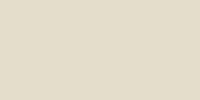 101310131013Белая устрицаБелая устрицаБелая устрица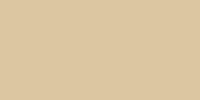 101410141014Слоновая костьСлоновая костьСлоновая кость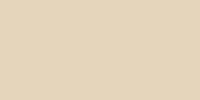 101510151015Светлая слоновая костьСветлая слоновая костьСветлая слоновая кость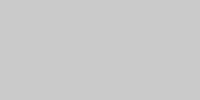 704770477047Телегрей 4Телегрей 4Телегрей 4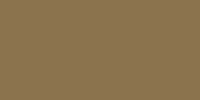 800080008000зелено-коричневыйзелено-коричневыйзелено-коричневый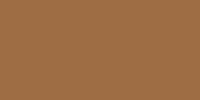 800180018001охра коричневыйохра коричневыйохра коричневый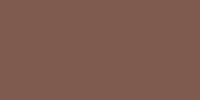 800280028002сигналный коричневыйсигналный коричневыйсигналный коричневый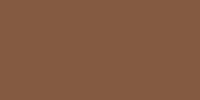 800380038003глиняный коричневыйглиняный коричневыйглиняный коричневый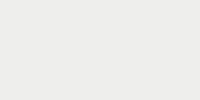 900390039003сигнальный белыйсигнальный белыйсигнальный белый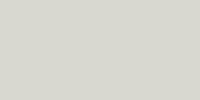 900290029002светло-серыйсветло-серыйсветло-серый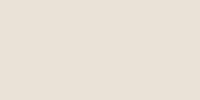 900190019001кремово-белыйкремово-белыйкремово-белый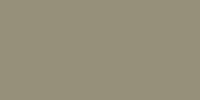 703470347034желто-серыйжелто-серыйжелто-серый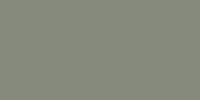 703370337033цементно-серыйцементно-серыйцементно-серый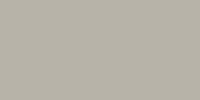 703270327032галечный серыйгалечный серыйгалечный серый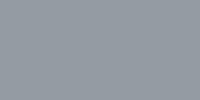 700170017001серебристо-серыйсеребристо-серыйсеребристо-серый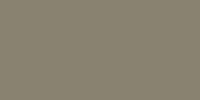 700270027002оливково-серыйоливково-серыйоливково-серый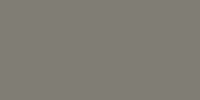 700370037003серый мохсерый мохсерый мох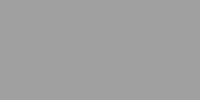 700470047004сигнальный серыйсигнальный серыйсигнальный серыйФасады (цоколь)Фасады (цоколь)Фасады (цоколь)Фасады (цоколь)Фасады (цоколь)Фасады (цоколь)Фасады (цоколь)Фасады (цоколь)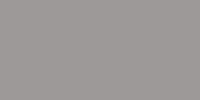 7036703670367036платиново-серыйплатиново-серый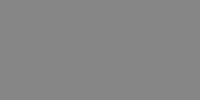 7037703770377037пыльно-серыйпыльно-серый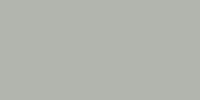 7038703870387038агатовый серыйагатовый серый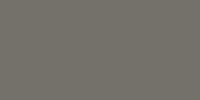 7039703970397039кварцевый серыйкварцевый серый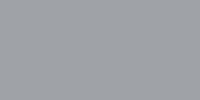 7040704070407040серое окносерое окно7001700170017001серебристо-серыйсеребристо-серый7002700270027002оливково-серыйоливково-серый7003700370037003серый мохсерый мох7004700470047004сигнальный серыйсигнальный серый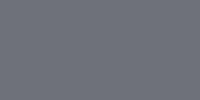 7031703170317031сине-серыйсине-серый7032703270327032галечный серыйгалечный серый7033703370337033цементно-серыйцементно-серый7034703470347034желто-серыйжелто-серый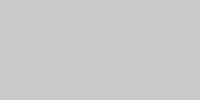 7035703570357035светло-серыйсветло-серыйФасады (кровля)Фасады (кровля)Фасады (кровля)Фасады (кровля)Фасады (кровля)Фасады (кровля)Фасады (кровля)Фасады (кровля)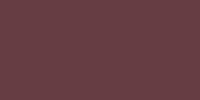 3005300530053005винно-красныйвинно-красный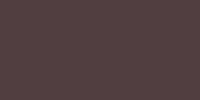 3007300730073007темно-красныйтемно-красный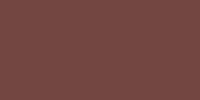 3009300930093009оксид красныйоксид красный7004700470047004сигнальный серыйсигнальный серый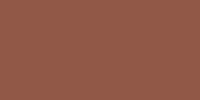 8004800480048004медно-коричневыймедно-коричневый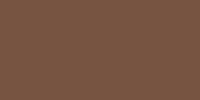 8007800780078007палево-коричневыйпалево-коричневый8000800080008000зелено-коричневыйзелено-коричневый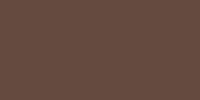 8011801180118011орехово-коричневыйорехово-коричневый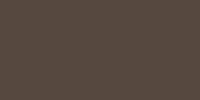 8014801480148014сепия коричневыйсепия коричневый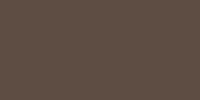 8028802880288028терракотовыйтерракотовыйУрны, рамы объявленияУрны, рамы объявленияУрны, рамы объявленияУрны, рамы объявленияУрны, рамы объявленияУрны, рамы объявленияУрны, рамы объявленияУрны, рамы объявления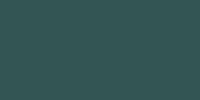 6004600460046004сине-зеленый (тело урны)сине-зеленый (тело урны)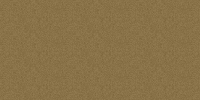 1036103610361036перламутрово-золотой (детали, вензель)перламутрово-золотой (детали, вензель)Водосточные трубы и желоба (под цвет кровли)Водосточные трубы и желоба (под цвет кровли)Водосточные трубы и желоба (под цвет кровли)Водосточные трубы и желоба (под цвет кровли)Водосточные трубы и желоба (под цвет кровли)Водосточные трубы и желоба (под цвет кровли)Водосточные трубы и желоба (под цвет кровли)Водосточные трубы и желоба (под цвет кровли)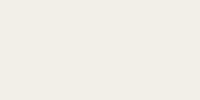 9010901090109010белыйбелый3005300530053005винно-красныйвинно-красный3007300730073007темно-красныйтемно-красный3009300930093009оксид красныйоксид красный8004800480048004медно-коричневыймедно-коричневый8007800780078007палево-коричневыйпалево-коричневый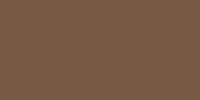 8008800880088008оливково-коричневыйоливково-коричневый8011801180118011орехово-коричневыйорехово-коричневыйВывески (фон, буквы, рамки)Вывески (фон, буквы, рамки)Вывески (фон, буквы, рамки)Вывески (фон, буквы, рамки)Вывески (фон, буквы, рамки)Вывески (фон, буквы, рамки)Вывески (фон, буквы, рамки)Вывески (фон, буквы, рамки)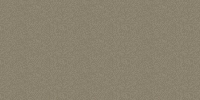 1035103510351035перламутрово-бежевыйперламутрово-бежевый1036103610361036перламутрово-золотойперламутрово-золотой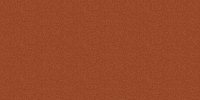 2013201320132013перламутрово-оранжевыйперламутрово-оранжевый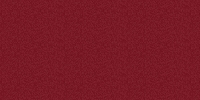 3032303230323032перламутрово-рубиновыйперламутрово-рубиновый9010901090109010белыйбелый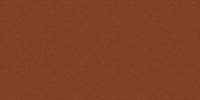 8029802980298029бледно-коричневыйбледно-коричневыйОконные рамыОконные рамыОконные рамыОконные рамыОконные рамыОконные рамыОконные рамыОконные рамы9010901090109010белыйбелый8001800180018001охра коричневыйохра коричневый8002800280028002сигнальный коричневыйсигнальный коричневый8003800380038003глиняный коричневыйглиняный коричневый7047704770477047телегрей 4телегрей 48007800780078007палево-коричневыйпалево-коричневый8008800880088008оливково-коричневыйоливково-коричневыйАдресные аншлагиАдресные аншлагиАдресные аншлагиАдресные аншлагиАдресные аншлагиАдресные аншлагиАдресные аншлагиАдресные аншлаги6004600460046004сине-зеленый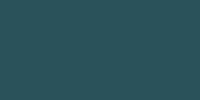 5020502050205020океанская синь9010901090109010белыйТонирование стеклаТонирование стеклаТонирование стеклаТонирование стеклаТонирование стеклаТонирование стеклаТонирование стеклаТонирование стекла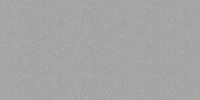 9006900690069006бело-алюминевый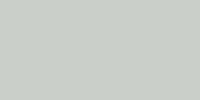 9018901890189018папирусно-белый1035103510351035перламутрово-бежевый1036103610361036перламутрово-золотой